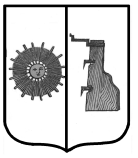 Российская ФедерацияНовгородская областьБоровичский районАДМИНИСТРАЦИЯ ТРАВКОВСКОГО СЕЛЬСКОГО ПОСЕЛЕНИЯПОСТАНОВЛЕНИЕот 30.03.2023г. № 19п. Травково Об утверждении Плана мероприятий («дорожной карты») по обеспечению отсутствия просроченной кредиторской задолженности получателей бюджетных средств и муниципальных бюджетных и автономных учреждений по итогам исполнения консолидированного бюджета Травковского сельского поселения в период 2023-2025 годовВ соответствии с Федеральным законом от 6 октября 2003 года № 131-ФЗ «Об общих принципах организации местного самоуправления в Российской Федерации», Уставом Травковского сельского поселения, Администрация Травковского  сельского  поселенияПОСТАНОВЛЯЕТ:1. Утвердить прилагаемый План мероприятий («дорожную карту») по обеспечению отсутствия просроченной кредиторской задолженности получателей бюджетных средств и муниципальных бюджетных и автономных учреждений по итогам исполнения консолидированного бюджета Травковского сельского поселения в период 2023-2025 годов (далее План).2. Ответственным исполнителям обеспечить выполнение Плана мероприятий («дорожной карты») по обеспечению отсутствия просроченной кредиторской задолженности получателей бюджетных средств и муниципальных бюджетных и автономных учреждений по итогам исполнения консолидированного бюджета Травковского сельского поселения в период 2023-2025 годов.3. Контроль за выполнением постановления оставляю за собой.4. Опубликовать настоящее постановление в бюллетене «Официальный вестник Травковского сельского поселения» и разместить на официальном сайте Администрации сельского поселения.Глава сельского поселения                                                            Я. Н. ОрловаУтвержденпостановлением АдминистрацииТравковского сельского поселенияот 30.03.2023г. № 19ПЛАНмероприятий («дорожная карта») по обеспечению отсутствия просроченной кредиторской задолженности получателей бюджетных средств и муниципальных бюджетных и автономных учреждений по итогам исполнения консолидированного бюджета Травковского сельского поселения в период 2023-2025 годов___________________________№ п/пНаименование мероприятияСрок исполненияОтветственный исполнитель12341.Недопущение возникновения просроченной кредиторской задолженности по бюджетным обязательствамв течение текущего финансового годаглавные распорядители бюджетных средств, Администрация Травковского сельского поселения 2.Проведение мероприятий по оптимизации бюджетных расходов с направлением эко-номии средств соответствующего бюджета на погашение просроченной кредиторской задолженности по бюджетным обязатель-ствам (при возникновении просроченной кредиторской задолженности)в течение текущего финансового годаглавные распорядители бюджетных средствАдминистрация Травковского сельского поселения3.Направление средств соответствующего бюджета на погашение просроченной кредиторской задолженности по бюджетным обязательствам в случае поступления дополнительных доходов соответствующего бюджета (при возникновении просроченной кредиторской задолженности)в течение текущего финансового годаглавные распорядители бюджетных средствАдминистрация Травковского сельского поселения4.Проведение мероприятий по оптимизации расходов бюджетных и автономных учреждений с направлением экономии учреждения на погашение просроченной кредиторской задолженности по его обязательствам (при возникновении просроченной кредиторской задолженности)в течение текущего финансового годаглавные распорядители бюджетных средствАдминистрация Травковского сельского поселения5.Обеспечение выполнения плана поступления собственных доходов учрежденияв течение текущего финансового годаАдминистрация Травковского сельского поселения 6.Проведение мероприятий по списанию просроченной кредиторской задолженности (при возникновении просроченной кредиторской задолженности)в течение текущего финансового годаглавные распорядители бюджетных средствАдминистрация Травковского сельского поселения 7.Рассмотрение вопроса об установлении сроков погашения просроченной креди- торской задолженности по бюджетным обязательствам, с равномерным исполнением  обязательств в течение года в случае заключения мировых соглашений по исполнению государственных (муниципаль -ных) контрактов, договоров (при возникно -вении просроченной кредиторской задол -женности)в течение текущего финансового годаглавные распорядители бюджетных Администрация Травковского сельского поселения 8.Заключение договоров на закупку товаров, выполнение работ и оказание услуг для обеспечения государственных (муниципаль -ных) нужд в пределах доведенных в теку -щем финансовом году и плановом периоде лимитов бюджетных обязательств с учетом необходимости погашения кредиторской задолженностив течение текущего финансового годаглавные распорядители бюджетных средствАдминистрация Травковского сельского поселения 9.Обеспечение отсутствия по состоянию на 
1-е число каждого месяца просроченной кредиторской задолженности в течение текущего финансового годаглавные распорядители бюджетных средств, Администрация Травковского сельского поселения10.Соблюдение отсутствия просроченной кредиторской задолженности получателей бюджетных средств и муниципальных бюджетных и автономных учреждений по итогам исполнения бюджета в период 2023-2025 годов до 31 декабря текущего годаАдминистрация Травковского сельского поселения